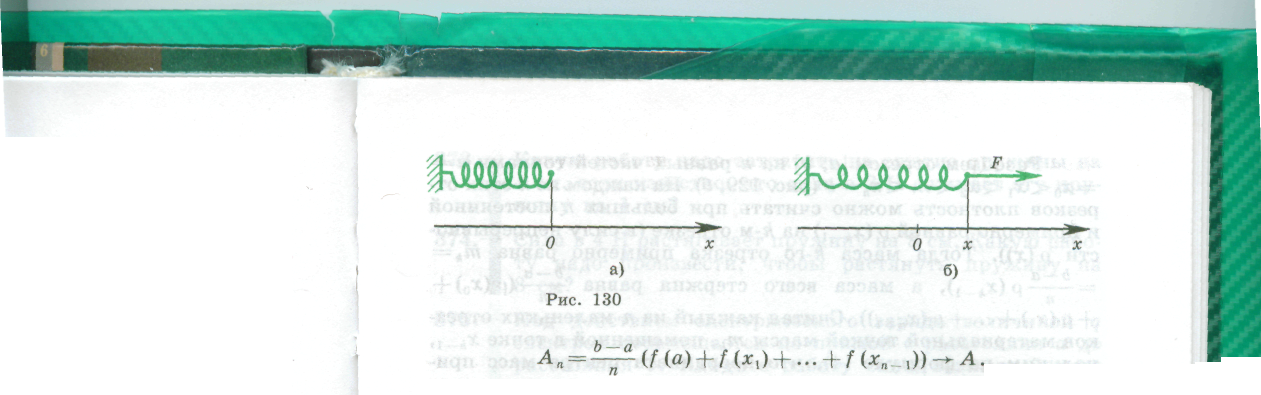 Рис. аРис.  б